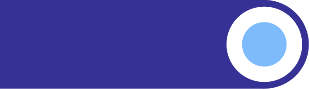 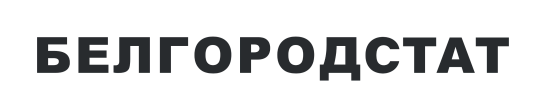 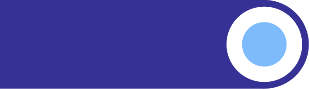 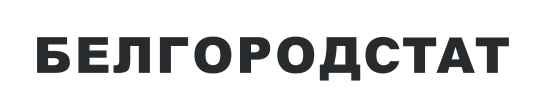 СВЕДЕНИЯ О НЕПОЛНОЙ ЗАНЯТОСТИ И ДВИЖЕНИИ РАБОТНИКОВ ЗА 4 КВАРТАЛ 2023 года Прием и выбытие работников в 4 квартале 2023 годаЧисленность работников, работавших неполное рабочее время, в 4 квартале 2023 годаПринятоПринятов том числе на дополнительно введенные рабочие местав том числе на дополнительно введенные рабочие местаВыбыло работниковВыбыло работниковЧисло вакантных рабочих мест (требуемых работников) на конец отчетного кварталаЧисло вакантных рабочих мест (требуемых работников) на конец отчетного кварталаЧисленность работников, намеченных к высвобождению в следующем кварталеЧисленность работников, намеченных к высвобождению в следующем кварталечеловекв % к списочной численнос-тичеловекв % к списочной численнос-тичеловекв % к списочной численнос-тичеловекв % к списочной численнос-тичеловекв % к списочной численнос-тиВсего226526,19260,3217555,9177534,8700,0из них:сельское, лесное хозяйство, охота, рыболовство и рыбоводство 23936,3670,228077,426867,1…-добыча полезных ископаемых…4,7…0,27123,08063,4…0,1обрабатывающие производства48436,52170,345566,146216,2-0,0обеспечение электрической энергией, газом и паром; кондиционирование воздуха8217,8--2532,43072,9--водоснабжение; водоотведение, организация сбора и утилизации отходов, деятельность по ликвидации загрязнений3266,7…0,24128,5…8,2--строительство7117,8…2,2109312,03233,5--торговля оптовая и розничная; ремонт автотранспортных средств и мотоциклов302812,2820,3276711,218567,5--транспортировка и хранение9816,2170,19756,111067,0…0,1деятельность гостиниц и предприятий общественного питания33310,9--41713,636211,8--деятельность в области информации и связи4066,8731,23986,72654,5…0,0деятельность финансовая и страховая4108,3501,04078,21773,6…0,2деятельность по операциям с недвижимым имуществом12210,6…0,31038,9…5,1--деятельность профессиональная, научная и техническая5965,8360,46876,72442,4…0,0деятельность административная и сопутствующие дополнительные услуги92610,0240,39039,78599,2…0,0государственное управление и обеспечение военной безопасности; социальное обеспечение11444,1350,111444,118436,7…0,1образование18593,2…0,015062,63630,6--деятельность в области здравоохранения и социальных услуг20695,3…0,117934,612973,3…0,0деятельность в области культуры, спорта, организации досуга и развлечений5276,3180,26948,31752,1--предоставление прочих видов услуг709,7…0,112817,791,2--Работали неполное
рабочее времяРаботали неполное
рабочее времяРаботали неполное
рабочее времяРаботали неполное
рабочее времяНаходились в простое по вине работодателя и по причинам, не зависящим от работодателя и работникаНаходились в простое по вине работодателя и по причинам, не зависящим от работодателя и работникаИмели отпуска без сохранения заработной платы по заявлению работникаИмели отпуска без сохранения заработной платы по заявлению работникапо инициативе работодателяпо инициативе работодателяпо соглашению между работником и работодателемпо соглашению между работником и работодателемНаходились в простое по вине работодателя и по причинам, не зависящим от работодателя и работникаНаходились в простое по вине работодателя и по причинам, не зависящим от работодателя и работникаИмели отпуска без сохранения заработной платы по заявлению работникаИмели отпуска без сохранения заработной платы по заявлению работникачеловекв % к списочной численнос-тичеловекв % к списочной численнос-тичеловекв % к списочной численнос-тичеловекв % к списочной численнос-тиВсего……46641,310180,3319658,7из них:сельское, лесное хозяйство, охота, рыболовство и рыбоводство ……510,1…0,133588,9добыча полезных ископаемых--...0,1--296312,7обрабатывающие производства--2010,34600,614133      18,9обеспечение электрической энергией, газом и паром; кондиционирование воздуха--390,4--4364,1водоснабжение; водоотведение, организация сбора и утилизации отходов, деятельность по ликвидации загрязнений--...0,1--4639,6строительство--740,8- -133114,6торговля оптовая и розничная; ремонт автотранспортных средств и мотоциклов……5042,0…0,1260110,5транспортировка и хранение……2781,8…1,113188,3деятельность гостиниц и предприятий общественного питания--...10,2--2427,9деятельность в области информации и связи--861,4…0,14247,1деятельность финансовая и страховая--2986,0--2555,1деятельность по операциям с недвижимым имуществом--...6,5--23220,1деятельность профессиональная, научная и техническая--1601,6...0,09499,3деятельность административная и сопутствующие дополнительные услуги--2422,6- -5095,5государственное управление и обеспечение военной безопасности; социальное обеспечение--1510,5…0,05271,9образование--1 2452,1…0,05721,0деятельность в области здравоохранения и социальных услуг--4541,2…0,714693,8деятельность в области культуры, спорта, организации досуга и развлечений--4305,2--1642,0предоставление прочих видов услуг--425,8--192,6